Комитет образования и науки администрации города НовокузнецкаМуниципальное бюджетное образовательное учреждение «Детский сад №200»Краткосрочный проект по развитию речи «Говорушки»в первой младшей группеТип проекта: познавательно-творческийСрок реализации: краткосрочный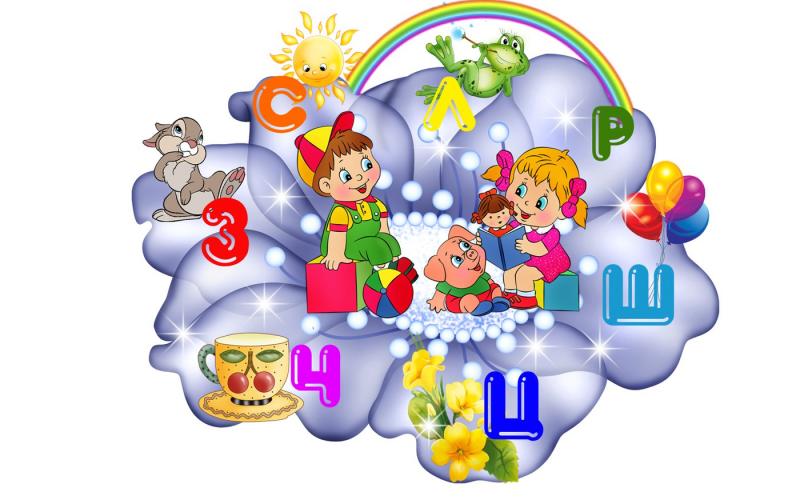 Выполнили: воспитатели                                                                             Калашникова К.С.Новокузнецкий городской округ, 2022Пояснительная запискаРанний возраст – это период активного усвоения ребёнком разговорного языка, становления и развития всех сторон речи: фонетической, лексической, грамматической. Грамотная, эмоционально насыщенная речь является одним из залогов успешности человека в современном мире. В соответствии с ФГОС одним из  направлений речевого развития детей является приобщение дошкольников к художественной литературе.Актуальность проекта:Ранний возраст ребенка является ответственным периодом в речевом развитии. В этот период у детей происходит развитие внимание; проявляется интерес к окружающему миру, к игрушкам и действиями с ними. Существенную роль в процессе развития речи детей раннего возраста выполняет художественное слово – детская литература и фольклор. Именно фольклорные произведения характеризуются богатством, наполненностью, яркостью речи, интонационной выразительностью. Чем раньше начать знакомить ребёнка с устным народным творчеством, тем больше шансов на то, что он раньше станет говорить, раньше научится связно выражать свои мысли, свои эмоции. Малые формы фольклора являются первыми художественными произведениями, которые слышит ребёнок. Поэтому в развитие речи детей раннего возраста необходимо включать чтение колыбельных песенок, потешек, сказок, вводя их в повседневный разговор.Устное народное творчество представляет собой прекрасный речевой материал, который можно использовать в непосредственно образовательной и в совместной деятельности с детьми.Устное народное творчество (фольклор) представляет собой настоящую сокровищницу народной мудрости, исключительные образы языка народа. Средствами малых форм фольклора ребёнок получает первые представления о произведениях художественной литературы. Вслушиваясь в слова потешек, пословиц, поговорок, их ритм, малыши играют в ладушки, притоптывают, приплясывают, двигаясь в такт произносимому тексту, что не только забавляет, радует малышей, но и позволяет организовывать их поведение.С помощью народных песенок, потешек у детей воспитывается положительное отношение к режимным моментам: умыванию, причёсыванию, приёму пищи, одеванию и т. д. Особенно эффективно использование малых фольклорных форм в период адаптации ребёнка к новым для него условиям детского сада. Это помогает установить контакт с ребенком, пробудить у него чувство симпатии.Сказки учат детей сравнивать, сопереживать, помогают формировать основы поведения и общения, развивают фантазию и воображение ребёнка, связную речь и мышление, внимание, память, мимику лица, жесты, а также его творческий потенциал. В процессе работы над выразительностью реплик персонажей, собственных высказываний активизируется словарь ребенка, совершенствуется звуковая культура речи.Художественная литература, устное народное творчество – уникальное средство, позволяющее ребенку быстро познавать окружающий мир, а главное – овладевать средствами общения – речью.Аннотация: Данный проект разработан с целью создания системной работы по формированию речевой активности у детей младшего дошкольного возраста.Цель проекта: Развитие речевой активности у детей младшего дошкольного возраста через устное народное творчество (фольклор).Задачи проекта:-    Развивать речевую активность у детей;- Развивать у детей память, коммуникативные навыки, воображение и выразительность речи;- Способствовать общему совершенствованию речи ребенка, активизировать словарь;- Формировать потребности детей в общении со взрослыми и со сверстниками посредством речи;-  Формировать понимание  речи окружающих без наглядного сопровождения;-  Воспитывать интерес к устному народному творчеству.Этапы проекта:1) Подготовительный:1. Постановка проблемы, определение цели и задач работы. Активизировать интерес детей к устному народному творчеству;2. Подборка методического материала по устному народному творчеству для использования в режимных моментах, изучение интернет-ресурсов;3.  Выставка книг с различными жанрами фольклора;4.  Составление перспективного плана по теме проекта;5. Подбор дидактических игр по тематике проекта.2) Основной:1. Использование разработанных мероприятий по перспективному плану в работе с детьми.2. Организация работы с родителями.3) Заключительный:1. Обыгрывание эпизодов потешек (« Водичка, водичка…», «Мы пекли, пекли деткам всем по пирожку», «Кисонька-мурысонька»).2. Создание картотеки «Потешки малышам».3. Создание картотеки «Колыбельные песенки для малышей».4  Создание картотеки «Пальчиковые  игры малышам».5. Тематическая выставка детских рисунков.6. Дидактическая игра: собирание разрезных картинок «Матрешки».Формы организации проекта: -организационная образовательная деятельность (ООД);- беседы;- консультации для родителей;- выставка детских работ по теме проекта;- выставка книг с различными жанрами фольклора;- разучивание фольклора с детьми;- создание картотек по устному народному творчеству.Предполагаемый результат:В результате проектной деятельности по приобщению детей к художественной литературе посредством малых форм фольклора у воспитанников группы появился интерес и желание слушать доступные им по содержанию сказки, потешки, колыбельные песенки и т.д. При повторном чтении произведений устного народного творчества дети с удовольствием проговаривают, пропевают слова, небольшие фразы, рассматривают иллюстрации и узнают персонажей знакомых произведений фольклора.Целенаправленное и систематическое использование произведений устного народного творчества в рамках проекта позволило не только приобщить детей группы к художественной литературе, но и заложить фундамент психофизического благополучия ребенка, определяющий успешность его общего развития.Опыт работы по проекту показал, что детей раннего возраста привлекают произведения фольклора, которые легко воспринимаются детским сознанием. Они доступны детскому восприятию, так как в простых и лаконичных формах раскрывают содержание произведения, а также красоту и прелесть окружающего мира.Участники проекта:- Дети раннего возраста;- Родители;- Воспитатели.Тип проекта: познавательно – творческий.Срок реализации: краткосрочный.Ресурсы:Информационные: методическая литература, интернет порталы.План реализации проекта:I этап – подготовительный (03.10. - 07.10.2022)1. Подбор методической литературы, бесед, пальчиковых игр, потешек, сказок по возрасту, народных песенок для режимных моментов, колыбельных песен.2. Подбор дидактических  игр;3. Подбор иллюстрированного материала и картинок по теме проекта.II этап - основной (10.10. - 21.10.2022) 1.Чтение потешки «Петушок».Цель: развивать речевой слух ребенка, активизировать мыслительную деятельность детей.2.  Разучивание потешки «Водичка, водичка, умой мое личико».Цель: развитие  мелкой моторики.3.  Пальчиковая игра «Мальчик – пальчик».Цель: активизировать движения пальцев рук.4. Русская народная игра «Зайка беленький сидит и ушами шевелит… »Цель: развивать у детей умение согласовывать движения со словами.5. Чтение потешки «Как у нашего кота».Цель: учить детей слушать, различать звуки, близкие по звучанию, ритмичность и плавность речи6. Разучивание потешки «Кисонька-мурысонька».Цель: способствовать ознакомлению с окружающим миром, улавливать повышение и понижение голоса.7. Чтение русской народной сказки  «Репка».Цель: познакомить детей с русской народной сказкой; развивать слуховое восприятие; воспитывать интерес к художественной литературе.8. Пальчиковая игра «Сорока – сорока».Цель: активизировать движения пальцев рук.9. Русская народная игра «У медведя во бору».Цель: развивать у детей умение согласовывать движения со словами.10. Чтение потешки «Ладушки».Цель: обогащать детский словарный запас и активизировать речь.11. Разучивание потешки «Мы пекли, пекли деткам всем по пирожку».Цель: развитие  мелкой моторики.12. Чтение русской народной сказки «Теремок».Цель: познакомить детей с русской народной сказкой; развивать слуховое восприятие; воспитывать интерес к художественной литературе.13.Прослушивание колыбельной песенки «Котя-котя, коток».Цель: приобщение детей к малым фольклорным формам, колыбельным песням.14.Пальчиковая игра «Сидит белка на тележке».Цель: Развивать моторику обеих рук.15.Чтение потешки «Вышел козлик погулять».Цель: развивать умение слушать, различать звуки, близкие по звучанию, ритмичность и плавность речи, ее интонацию и выразительность.16. Разучивание потешки «Идет коза рогатая».Цель: развивать умение слушать, различать звуки, близкие по звучанию, ритмичность и плавность речи, ее интонацию и выразительность.17. Чтение русской народной сказки «Козлятки и волк» в обработке К. Ушинского.Цель: познакомить с содержанием сказки; рассмотреть рисунки; развивать умение отвечать на вопросы; уточнить представление о животных.18. Прослушивание колыбельной песенки «Не ложися на краю».Цель: приобщение детей к малым фольклорным формам, колыбельным песням.19.  Пальчиковая игра «Пальчик о пальчик».Цель: развивать движения кистей и пальцев рук, развивать умение понимать речь и повторять за взрослым отдельные слова, фразы.20. Чтение русской народной сказки «Гуси-лебеди».Цель: формировать у детей любовь к сказкам, в которых воплощены традиции русского народного творчества (победа добра над злом, счастливый конец).III  этап - заключительный (24.10 - 03.11.2022)1. Создание картотеки «Потешки малышам в режимные моменты». (См. Приложение 1)2. Создание картотеки «Пальчиковые  игры малышам». (См. Приложение 2)3. Создание картотеки «Колыбельные песенки для малышей». (См. Приложение 3)4. Тематическая выставка детских рисунков.5. Дидактическая игра: собирание разрезных картинок «Матрешки».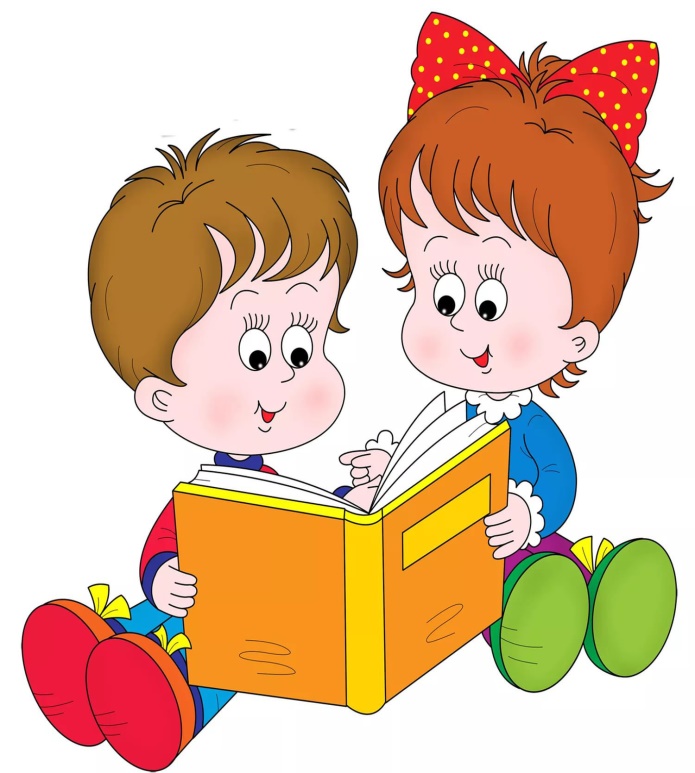 ПРИЛОЖЕНИЕ 1Картотека «Потешки малышам в режимные моменты»Потешки. Утренний приёмПотешки для тех, кто плачет или шумитПотешки на зарядкуПотешки при умыванииПотешки при кормлении, обедеПотешки при одевании на прогулку и на прогулкеПотешки. Готовимся ко сну.ПРИЛОЖЕНИЕ 2Картотека «Пальчиковые игры малышам»1.«Пальчик-Мальчик»Пальчик-мальчик, где ты был?   (На первую строчку показать большиеС этим братцем в лес ходил,          пальцы на обеих руках.)С этим братцем щи варил,       (Затем поочерёдно соединять их с остальнымиС этим братцем кашу ел,           пальцами.)С этим братцем песни пел.2.«Сорока-сорока»      Воспитатель загибает пальцы ребенка:Кашу варила,           мизинец,Деток кормила.        Безымянный,Этому дала.               Средний,Этому дала.                указательныйЭтому дала.                 Большой.Этому дала.3.«Сидит белка на тележке»Сидит белка на тележке (Попросить ребенка подпереть голову кулачком)Продает она орешки:Лисичке – сестричке, (Малыш загибает пальчики)Воробью, синичке,Мишке толстопятому,Заиньке усатомуКому в платок,Кому в зобок,Кому в лапочку. (Кулачок малыша сжат)4. «Пальчик о пальчик»Цель: развивать движения кистей и пальцев рук, развивать умение понимать речь и повторять за взрослым отдельные слова, фразы.Пальчик о пальчик тук да тук                            2 раза Хлопай, хлопай, хлопай                               хлопают в ладошиНожками топай, топай                                        2 разаСпрятались, спрятались                               закрыть лицо рукамиПальчик о пальчик тук да тук                            2 раза5.«Ладушки – ладушки»Цель: формировать у ребёнка положительный эмоциональный настрой на совместную работу, развивать ощущение собственных движений.Ладушки – ладушки!                  (хлопаем в ладоши, сопровождая  действияПекла бабка оладушки.                                                       стихотворным текстом).Маслом поливала,Детушкам давала.Хороши оладушкиУ нашей милой бабушки!6. «Как у нашего кота…»Цель: Учить выполнять игровые задания, развивать мелкую моторику рук.Как у нашего кота                      (дети выполняют движения, сопровождая ихШубка очень хороша,                                    стихотворным текстом)Как у котика усыУдивительной красы.Глаза смелые,Зубки беленькие.7.«Этот пальчик – бабушка»Цель: Активизировать движения пальцев рук.Этот пальчик – бабушка,              (загибаем и разгибаем пальчики попеременно наЭтот пальчик – дедушка,               правой и левой руке, сопровождая движенияЭтот пальчик – папочка,                                                словами)Этот пальчик – мамочка,Этот пальчик – я,Вот и вся моя семья!8.«Ладошки»Цель: Развивать моторику рук.Ладошки вверх,                             (дети выполняют движения, сопровождая ихЛадошки вниз,                                                   стихотворным текстом)Ладошки на бочок –И сжали в кулачок.9.«Обезьянки»Цель: Развивать мелкую моторику рук.Обезьянки вышли погулять,         (Выполняют движения «Фонарики». Сжимают иОбезьянки стали танцевать,            разжимают кулачки. Ладони прижимают друг кИ одна из них пошла домой поспать,        другу, кладут под щёчку (спят). Потому что надоело танцевать.                                                                                    Выполняют встряхивающие  движения кистями рук.         10.«Где же ручки»Цель: Активизировать движения пальцев рук.Где же, где же наши ручки,                               Прячут руки за спинойНаши ручки, наши ручки?                                           2 разаВот ручки, наши ручки,                                   Выполняют движения «фонарики»Пляшут, пляшут наши ручки,                          Сжимают и разжимают кулачкиПляшут, пляшут наши ручки. Поплясали стоп!Где же, где же наши ножки,                              Приседая, закрывают ножки руками.Наши ножки, наши ножки?                                                2 разаВот ножки, наши ножки                                    Выставляют ножки на каблучокПляшут, пляшут наши ножки!Пляшут, пляшут наши ножки. Поплясали стоп!Где же, где же наши детки…                             Закрывают лицо ладонямиВот детки, наши детки…                                    Хлопают ладонями по грудиПляшут, пляшут наши детки…                          Подпрыгивают на месте.Поплясали, стоп!11.«Бумажный мячик»Цель: Развивать моторику обеих рук.Ребёнку предложить скомкать лист бумаги, сделав из него бумажный  мячик (нагрузка даётся попеременно на каждую руку).Виды упражнений:Кистью руки отталкивать мячик;Перекатывать мячик по столу.12.«Рисование»Цель: Развивать моторику обеих рук.Дети выполняют движения в соответствии с текстом. Можно рисовать на столе, коленях, полу и животе. 1. Мы кружок нарисовали,                         2.   Мы черту нарисовали,      Наши пальчики устали,                                 Наши пальчики устали                                          Мы руками потрясём,                                    Мы руками потрясём,                                                                                                     Рисовать начнём.                                           Рисовать начнём.3.   Мы волну нарисовали,                         4.     Точки мы  нарисовали,      Наши пальчики устали,                                 Наши пальчики устали                                          Мы руками потрясём,                                    Мы руками потрясём,                                                                                                     Рисовать начнём.                                           Рисовать начнём.13.«1,2,3,4,5 вышли в садик погулять»Цель: развивать движения кистей и пальцев рук, развивать умение понимать речь и повторять за взрослым отдельные слова, фразы.Раз, два, три, четыре, пять –                      Пальцем одной руки считаем пальцы на другой,Вышли в садик погулять.                               слегка нажимая на подушечки.Ходим – ходим мы по лугу.                        Указательным пальцем одной руки выполняемТам цветы растут по кругу.                         Круговые поглаживания ладони другой.Лепесточков ровно пять,                                считаем пальцы в обратном порядке,Можно взять и посчитать.                                        Поглаживая их.14.«Капуста»Цель: Развивать моторику обеих рук.Мы капусту рубим, рубим,                         Движения прямыми ладонями вверх, внизМы капусту солим, солим,                          Поочерёдное поглаживание подушечек пальцевМы капусту трём, трём,                               Потирать кулачок о кулачокМы капусту жмем, жмём.                            Сжимать и разжимать кулачки.  15.«Пальчики»  Цель: развивать движения кистей и пальцев рук, развивать умение понимать речь и повторять за взрослым отдельные слова, фразы.Поочерёдно разгибать все пальцы, начиная с мизинца, затем сгибать их в том же порядке.Раз – два – три – четыре – пять –Вышли пальчики гулять.Раз – два – три – четыре – пять –В домик спрятались опять.16.«Здравствуй, солнце золотое!»Здравствуй, солнце золотое!                    Пальцами правой руки по очереди «здороваться»Здравствуй, небо голубое!                             С пальцами левой руки, похлопывая по кончикам.Здравствуй, вольный ветерок,Здравствуй, маленький дубок!Мы живём в одном краю –Всех я вас приветствую!17.«Коготки» Цель: Развивать моторику обеих рук.Поджать подушечки пальцев правой руки к верхней части ладошки. Большой палец прижать к указательному. Произносить громко «мяу!» несколько раз. Можно продолжать игру со второй рукой. В заключение провести занятие двумя руками.    У кошкиной  дочки    На лапках коготочки.    Ты их прятать не спеши,    Пусть посмотрят малыши!18. «Поросята»Цель: Активизировать движения пальцев рук.Дети по очереди «идут» по столу каждым из пальцев обеих рук или выполняют каждым из пальцев (начиная с мизинцев) движения в соответствии с текстом песенки.Этот толстый поросёнок                            МизинцыЦелый день хвостом вилял.Этот толстый поросёнок                            БезымянныеСпинку о забор чесал.Ля –ля –ля – ля, лю – лю – лю.                 «фонарики»Поросяток я люблюЛя –ля –ля – ля, лю – лю – лю.                  Сжимают и разжимают кулачкиПоросяток я люблю.Этот толстый поросёнок                              Средние пальцыНосом землю ковырял,Этот толстый поросёнок                              Указательные пальцыЧто – то сам нарисовалЛя –ля –ля – ля, лю – лю – лю.                   «фонарики»Поросяток я люблюЛя –ля –ля – ля, лю – лю – лю.                   Сжимают и разжимают кулачкиПоросяток я люблю.Этот толстый поросёнок                              Большие пальцы- лежебока и нахал,Захотел спать в серединке              Рука сжимается в кулак, большой палец зажимаетсяИ всех братьев растолкал.                           внутрь19.«Два маленьких кузнечика…»Цель: развивать движения кистей и пальцев рук, развивать умение понимать речь и повторять за взрослым отдельные слова, фразы.Два маленьких кузнечика                Указательными и средними пальцами обеих рукПотопали на речку.                                   «шагаем» по столуВоды они боялись                            Поглаживаем ладонями поверхность стола.И в речке не купались.На скрипочках играли –                   Поочередно ребром одной ладони растираем Всех рыбок распугали.                    боковую поверхность указательного пальца другой.20. «Маленькая  мышка»Цель: развивать движения кистей и пальцев рук, развивать умение понимать речь и повторять за взрослым отдельные слова, фразы.Маленькая мышка                         бегут пальцами обеих рук по столу или коленямПо городу бежит.Глядит ко всем в окошки,      сложив пальцы рук круглым окошечком, заглядывают в негоИ пальчиком грозит:                           грозят пальчиком«А кто не лёг в кроватку?            Руки прижаты ладонями друг к другу. Лежат на тыльной                                                                стороне одной из рук на столе (коленях)А кто не хочет спать?                          Переворачивают руки на другой «Бок»Такого непослушного                        щекочут пальчиками то одну, то другую ладошкуЯ буду щекотать!»21.«Рыбки»Цель: Активизировать движения пальцев рук.Ладони сомкнуты, чуть округлены.Пять маленьких рыбок                выполняют волнообразные движения в воздухе                       Играли в реке,Лежало большое                            руки прижаты друг к другуБревно на песке,                            переворачивают их с боку на бокИ рыбка сказала:                            ладони сомкнуты, чуть округлены. Выполняют ими«Нырять здесь легко!»                  «ныряющее» движение.Вторая сказала:                              качают сомкнутыми ладонями (отрицательный жест)«Ведь здесь глубоко..»А третья сказала:                   ладони поворачиваются на тыльную сторону одной из рук«Мне хочется спать!»                   (рыбка спит)Четвертая стала                            быстро качают ладонями (дрожь)Чуть-чуть замерзать.А пятая крикнула:                запястья соединены. Ладони раскрываются и соединяются«Здесь крокодил!Плывите скорей,                         быстрые волнообразные движения сомкнутыми ладонямиЧтобы не проглотил!»                      (уплывают)22.«Паучок»Цель: развивать движения кистей и пальцев рук, развивать умение понимать речь и повторять за взрослым отдельные слова, фразы.Руки скрещены. Пальцы каждой руки «Бегут» по предплечью, а затем по плечу другой руки. Паучок ходил по ветке,                      А за ним ходили детки.Дождик с неба вдруг полил,           кисти свободно опущены, выполняют стряхивающее                                                                                движение (дождик)Паучков на землю смыл.                     Хлопок ладонями по столу/коленямСолнце стало пригревать,                   ладони боковыми сторонами прижаты друг к другу, пальцы                                                                   растопырены, качают руками (солнце светит)Паучок ползёт опять,                            действия аналогичны первоначальнымА за ним ползут все детки,Чтобы погулять по ветке.                     «Паучки» ползают по голове         23.«Червячки»Цель: развивать движения кистей и пальцев рук, развивать умение понимать речь и повторять за взрослым отдельные слова, фразы.Ладони лежат на коленях или столе.Раз, два, три, четыре, пять.                  Пальцы; сгибаясь, подтягивают к себе ладонь (движениеЧервячки пошли гулять.                         ползущей гусеницы)Раз,  два, три, четыре, пять,                  идут по столу указательным и средним пальцамиЧервячки пошли гулять.                       остальные пальцы поджаты к ладони)Вдруг ворона подбегает                  складывают пальцы щепоткой качают ими вверх внизГоловой она кивает,Каркает: «Вот и обед!»                    раскрывают ладонь, отводя большой палец вниз, а                                                                                      остальные вверхГлядь – а червячков уж нет!                Сжимают кулачки, прижимают их к груди.24.«Мизинчик»Цель: развивать движения кистей и пальцев рук, развивать умение понимать речь и повторять за взрослым отдельные слова, фразы.Кисть руки сжать в кулачок. Поочерёдно разгибать пальцы, начиная с мизинца. С последней фразой большим пальцем и мизинцем касаться друг друга.                     Маленький Мизинчик                     Плачет, плачет, плачет.                     Безымянный не поймет:                     Что всё это значит?                     Средний пальчик очень важный,                     Не желает слушать.                     Указательный спросил:                    - Может, хочешь кушать?                     А большой бежит за рисом,                     Тащит рису ложку,                      Говорит: - Не надо плакать,                      На, поешь немножко!25.«Лягушка – попрыгушка»Цель: развивать движения кистей и пальцев рук, развивать умение понимать речь и повторять за взрослым отдельные слова, фразы.Лягушка – попрыгушка,                смыкаем пальцы обеих рук и изображаем лягушачьиГлазки на макушке,                        рты (большой палец выполняет функцию нижнейА все её слова –                                       челюсти), которые то раскрываются, то закрываются.Только «Ква!» да «Ква!».А щёки раздуваетИ рот свой разевает,Чтоб комары и мушки                   одной рукой продолжаем изображать рот лягушки,Летели в рот лягушке.                    а пальцами другой поочерёдно «попадаем» в этот «рот»26.«На лесной лужайке»Цель: развивать движения кистей и пальцев рук, развивать умение понимать речь и повторять за взрослым отдельные слова, фразы.На лесной лужайке                       Раскрываем ладони, поднимаем руки и машемРазыгрались зайки:                                 расслабленными кистямиЛапками хлопали,                           Хлопаем в ладоши, притопываем ногамиНожками топали,ушками махали,                               Прикладываем раскрытые ладони к ушам сгибаем и                                                                        разгибаем сомкнутые пальцы обеих рукВыше всех скакали,               Поочерёдно поднимаем высоко над столом и опускаем то                                                                        одну, то другую рукуГлазками глядели,                                          Машем рукамиПесенку пропели:«Ля-ля-ля! Ля-ля-ля!Ля-ля-ляйки!»Ах, какие весёлые зайки!27.«Пальчики здороваются»Цель: развивать движения кистей и пальцев рук, развивать умение понимать речь и повторять за взрослым отдельные слова, фразы.Кончиком большого пальца правой руки поочерёдно касаться кончиков указательного, среднего, безымянного пальцев и мизинца. Проделать то же самое левой рукой.                       Я здороваюсь везде –                       Дома и на улице.                       Даже «здравствуй!» говорю                       Я соседней курице.Одновременно кончиками больших пальцев правой и левой рук поочерёдно касаться кончиков указательных, средних, безымянных пальцев и мизинцев.                      Повстречал ежонка ёж:                      «Здравствуй, братец! Как живешь?»28.«Вымыли мы ручки»Цель: развивать движения кистей и пальцев рук, развивать умение понимать речь и повторять за взрослым отдельные слова, фразы.Вымыли мы ручки,                       Имитируем мытьё рук, наклоняемся и растираемВымыли мы ножки,                                        руками щиколоткиПоиграли в ладушки,                                    Хлопаем в ладошиЛадушки – ладошки!Во дворе цыплятам                   Пальцами, собранными в щепоть, как будто крошимНакрошили крошек,                                         хлебПоиграли снова                                          Хлопаем в ладошиВ ладушки – ладошки!Гладили котёнка                         Ладонью одной руки поглаживаем тыльную сторонуЧистыми ладошками,                    другой, затем меняем руки и повторяем действиеС ними поиграли                                        Хлопаем в ладошиВ ладушки – ладошки!Улеглись ладошки                            Кладём кисти рук на стол ладонями внизПрямо на дорожку…Как они устали –                             Ладонью одной руки поглаживаем тыльную сторонуЛадушки – ладошки!                                      другой, затем меняем руки и повторяем действие29.«Пчёлки»Цель: Активизировать движения пальцев рук.Одна из рук стоит на столе, опираясь на локоть, пальцы растопырены (Ёлка). На второй руке пальцы смыкаются в кольцо (улей). «Улей» прижат к ёлке.Домик маленький на ёлке,                              Дети заглядывают в «улей»Дом для пчёл, а где же пчёлки?Надо в дом постучать,                                   Сжимают кулачки, стучат ими друг о другаРаз, два, три, четыре, пять.Я стучу, стучу по ёлке,                                  Стучат кулаками друг о друга, чередуя рукиГде же, где же эти пчёлки?Стали вдруг вылетать:                  Разводят руками, растопыривают пальцы и шевелятРаз, два, три, четыре, пять.                              ими (пчёлки летают)ПРИЛОЖЕНИЕ 3Картотека «Колыбельные песенки для малышей»1.Миша хлопает в ладоши,Он ребятам очень радУлыбаются матрешки,С добрым утром говорят.2.Ходит солнышко по кругуДарит деточкам свой свет.А со светом к нам приходиДружба – солнечный привет.3.Петушок у нас горластый,По утрам кричит он, здравствуй,На ногах его сапожкиНа ушах висят сережки,На головке – гребешок,Вот какой он петушок4.Ты умница, разумница	Ты умница, разумница, Про то знает вся улица, Петух да кошка,Да я немножко.5.Дили-дили-дили-дили!-Колокольчики звонили.Дили-дили-дили-дили!-Колокольчики будилиВсех жуков, пауковИ весёлых мотыльков.Динь, день! Динь, день!Начинаем новый день!Дили-дили-дили-дили!Колокольчики будилиВсех зайчат и ежат,Всех ленивых медвежат.И воробушек проснулся,И галчонок встрепенулся…Динь, день! Динь, день!Не проспите новый день!6.Доброе утро, глазки!Вы проснулись?Доброе утро, носик!Ты проснулся?Доброе утро, ушки!Вы проснулись?Доброе утро, ротик! Ты проснулся?Доброе утро, ручки!Вы проснулись?Доброе утро, животик!Ты проснулся?Доброе утро, детки!Все проснулись?!К солнышку потянулись!7.Пришли дети в детский сад,Здесь игрушки ждут ребят,Ждет здесь Ксюшу верблюжонок,Сашу ждет большой слоненок,Даша с мишкою играет,Тема Даше помогает,Нянчит Милечка мартышку,А Кирюша смотрит в книжку.Детям весело в саду!С ними я сюда приду.8.Придет киска не спешаИ погладит малыша. «Мяу-мяу» – скажет киска,Наша детка хороша9.Ты мне ручки подай,Да в садик забегай ,Умываться мы  пойдем,Где водичка, мы найдем!10.Солнышко встало,Утро настало.Давай, сынок,Буди друзей!Вставай, Большак!Вставай, Указка!Вставай, Середка!Вставай, Сиротка!И Крошка-Митрошка!Привет, Ладошка!11.Кто у нас хороший?Кто у нас пригожий?Коленька (имя ребенка) хороший, Коленька (имя ребенка) пригожий.12.Этот пальчик — дедушка,Этот пальчик — бабушка,Этот пальчик — папенька,Этот пальчик — маменька,Этот пальчик — наш малышА зовут его…..1.Не плачь, не плачь, детка,Прискачет к тебе белка,Принесет орешки –Для Машиной потешки.Если будешь плакать, Дадим худой лапоть.2.Тише, тише, тишина,Разговаривать нельзя.А кто будет говорить,Того будем выводить,Выводить, наказывать,Слезы не показывать3.Это что тут за рев?Уж не стадо ли коров? Это не коровушка –Это Вова-ревушка.Не плачь, не плачь,Куплю калач.4.Что ты плачешь,«ы» да «ы», Слезы поскорей утри.Будем мы с тобой играть,Песни петь и танцевать5.Абри-фини, абрикос!Едут слезы без колес!Едут, едут, катятся!Капают на платьице!Плачут щечки, плачет нос:«Нам не дали Аа-бри-кооос!Ну подумаешь - не далиАбри-фини, абрикос!Но зато - поцеловалиУ лисы боли, у медведя боли, -А Петенькины болиУйдите за горы.В самый мокрый в мире нос! Чмок!!!6.Левушка? Не Левушка...Ревушка? Не ревушка...Так откуда «Уу-уу!!»Раздается - не пойму.Нету ревушек у нас,Кто ж тут плачет целый час?Чей тут мокрый кулачок?Ой, размокнет мужичок.Не размокнет, чики-чок!Посмотрите в кулачокЛева слезки прячет –Больше он не плачет7.Случится ли такое! Глазам своим не верю:Бегут две горьких речки и  будят весь наш дом!А впрочем, вот послушай: Однажды в Горькой речкеКозленок искупался  и стал таким соленым!И горьким стал таким, что до сих пор козленка,Который искупался  однажды в Горькой речке,Нельзя поцеловать8.Горошинки,Непрошенки,Откуда вы взялись?Трамваем или поездомДо Насти добрались?Не-е-ет, Портить настроениеНикто вас не просил!А может мы не плакали,А дождик моросил?9.Ах, кокля-мокля,Глазоньки промокли.Кто будет детку обижать,Того коза будет бодать.10.У киски боли,У собачки боли,А у моего малышаЗаживи-заживи-заживи.11.Придет киска неспешаИ погладит малышаМяу-мяу – скажет кискаНаша детка хороша.12.Ой, Никитушка-Никита,Испугался Айболита!Айболит его послушал,Ой, да ой! Покой нарушил!Ну что ты шумишь?Успокойся малыш.13.Ты, Катюшечка, не плачь,Я куплю тебе калач,На шею повешу,А потом утешу.14.А у нашего ПетраНастроенья нет с утра!Хнычу-плачу, хнычу-плачу,Не помогут доктора!Ну а если доктор - Дынька?Доктор Персик? Виноград?Пусть приходят, прилетают!И домой, и в детский сад!15.Ани-бани, трукатани,Едет баба по Рязани,Она едет на печи,Продает калачи.КалачГоряч,Выходи,Не плачь!16.Чики-чики, чики-чок,Где ты, дедушка Молчок?Заходи к нам, посидим, Помолчим...Слышишь, добрый старичок?Тишина! Пришел Молчок!Не спугни его, смотри,Ничего не говори.17.Послушай, что тебе скажу:Давай не будем плакать!А то услышит наш сосед,Сосед, которому сто лет, -И нам подарит лапоть!Куда мы в нем с тобой пойдем?Разок шагнем и упадем.18.Кто тут плачет,Ой-ей-ей!Говорят, сынишка мой?Нет, не плачет мой сынок,Зря вы говорите!Улыбается уже -Посмотрите!19.Это - ты, А это - я.Ты хороший у меня,Мой подарок дорогой,И не нужен мне другой!20.Этот пальчик хочет спать,Этот пальчик — прыг в кровать,Этот пальчик уж вздремнул,Этот пальчик уж уснул.Этот крепко, крепко спит,И тебе он спать велит.21.Дедушка-вредушка,К нам не заходи!Дедушка-вредушка,Дом наш обойди,Нет у нас капризных деток -Нет, нет, нет!Видишь, спать ложимся?Видишь - выключаем свет?22.Уходите, боли, в пол.Уходите, боли, в лес.К лисе хитрющей,К волку в пущу,К вороне в гнездо,К рыбке на дно,К медведю в берлогу,Ко всем по-немногу.Улетели боли,Не вернутся боле.23.Маленькая мышка,Утешь мою малышку.Не будет Маша плакатьНе будет горевать.Пойдем мы по дорожкеНа встречу к тете кошке.24.В деревню ПотеряевоПошли гулять колготки.Пошли и потерялись там,Ах, бедные сиротки!Сидят они под кустиком,Не плачут, а ревут!Хозяюшку, хозяюшку,Хозяюшку зовут.И вспомнила хозяюшка,Где вечером была!Сходила в Потеряево, Колготочки нашла.1.Рано утром на зарядкуВыходили по-порядку:Пес-Барбос, утенок смелыйИ котенок белый-белый.2.Большие ногиШагали по дороге:ТОП, ТОП, ТОП!Маленькие ножкиБежали по дорожке:Топ-топ-топ-топ-топ!3.Мишка лапки подними,Мишка лапки опусти,Мишка, Мишка покружись,А потом земли коснись.И животик свой потри,Раз, два, три - раз, два, три!4.На лугу, на лугуСтоит миска творогу,Прилетели две тетериПоклевалиУлетел .5.Ой, качи, качи, качи,В головах-то калачи,В ручках пряники,В ножках яблочки,По бокам конфеточки,Золотые веточки.6.Вдоль - растушки,Поперек - толстушки,Ручки - берушки,Ножки - бегушки,Глазки - смотрушки,Роток - говорок.7.Ручки-ручки - потягушкиИ ладошки - похлопушки.Ножки-ножки – топотушки,Побегушки, попрыгушки.С добрым утром, ручки,ЛадошкиИ ножки,Щёчки-цветочки –Чмок!8.Ручку ручкою погладим,Пальчик пальчиком потрём,Отдохнём совсем немножко,А потом опять начнём9.Тушки-татушки,Испекли ватрушкиНа окно поставилиОстывать оставилиА пшеничный пирожок —Он на опарышке взмешёнТак высо-о-оконько-высок!10.Потягуни — потягушечки,От носочков до макушечки,Мы потянемся-потянемся,Маленькими не останемся.Вот уже растем,Растем,Растем!11.Скок-поскок,Раз — подскок!Два — подскок!ВысокоПотолок!Я скачу!Я — лечу!СтатьВы-со-кимХочу!12.Чушки, вьюшки, перевьюшки,Тимбирлим сидит в кадушкеА мы его по макушкеБац-бац-бац!1.Ай, лады-лады-лады,Не боимся мы воды,Чисто умываемся,Маме улыбаемся.2.Чистая водичкаУмоет Саше личико,Анечке - ладошки,А пальчики - Антошке.3.Не умыться, не напиться без воды,Листику не распуститься без воды,И потому всегдаВсем, везде нужна вода.4.Водичка серебристаяСтруится из-под крана.И мыло есть душистое,Совсем как в нашей ванной5.Тёма, Тёма-малышок!Ты садись-ка на горшок,Не ходи угрюмый,Посиди-подумай!6.Чешу, чешу волосоньки,Расчесываю косоньки!Что мы делаем расческой?Тане делаем прическу7.Горшок – зеленый наш дружок.Твой цвет всегда нам говорит:«Садись скорей,            Ведь путь открыт!8.Расти коса до пояса,Не вырони ни волоса.Расти, коса, не путайся,Взрослых, детка, слушайся9.Мышка плохо лапки мыла:Лишь водичкою смочила,Мылить мылом не старалась,И на лапках грязь осталась.Полотенце в черных пятнах!Как же это неприятно!Попадут микробы в рот.Может заболеть живот.Так что, (имя ребенка), старайся,Чаще с мылом умывайся!Надо теплою водойРуки мыть перед едой!10.Полотенчико попросим С нами в прятки поиграть.Прячьте глазки! Прячьте носик!Где ребятки? - Не видать.Вот, нашла! А где же капли?Может сдуло ветерком?Полотенце из слизало,Как котёнок язычком.11.Кран, откройся!
Нос,  умойся!
Мойтесь сразу,
Оба глаза!
Мойтесь, уши,
Мойся, шейка!
Шейка, мойся
Хорошенько!
Мойся, мойся,
Обливайся!
Грязь, смывайся!
Грязь, смывайся!!!12.Ах, водичка хороша!Хороша водичка!Мы умоемся водичкой,Чтоб сияло личико!13.Кто не моет руки с мыломОт среды и до среды.На мохнатом полотенцеОтпечатаны следы.14.Нам водичка - добрый друг,Скажут детки все вокруг.Мы на руки все польем,- А потом играть пойдем.Говорим тебе - спасибо,Ты даешь ребятам силу.15.В ручейке вода струитсяВ речке плещется вода.Мы под краном будем мыться,Без воды мы никуда.Моем руки, моем лицаМылом, щеткой и водой.Если ты не любишь мыться,Эту песенку не пой.16.Каждый день я мою мылоПод горячею водой.Мойся, мыло, не ленись,Не выскальзывай, не злись.Вот оно и не упало,Мы не моем его сначала.Ах, опять оно упало,Будем мыть его сначала.Умываемся мы быстро,Вытираемся мы чисто,Так опрятны, аккуратны,Всем смотреть на нас приятно.17.Это что стоит? Горшок!Раз-два-три-четыре-пять -Будем мы штаны снимать!Присядем аккуратно.Знают все детишки:Очень неприятноПисаться в штанишки!Мы все сделаем, как надо.Мама будет очень рада!18.Ах, водичка хороша!Хороша водичка!Искупаем малыша,Чтоб сияло личико!19.От водички, от водицыВсё улыбками искрится!От водички, от водицыВеселей цветы и птицы!Таня умывается,Солнцу улыбается!20.Руки надо чисто мыть,Рукава нельзя мочить.Кто рукавчик не засучит,Тот водички не получит!21.Ах, вода, вода, вода!Будем чистыми всегда!Брызги- вправо, брызги – влево!Мокрым стало наше тело!Полотенчиком пушистым,Вытрем ручки очень быстро.22.Тёплою водоюРуки чисто мою.Кусочек мыла я возьмуИ ладошки им потру.23.Из колодца принеслаКурица водицы.И цыплята всей гурьбойПобежали мыться.24.Кто не моет руки с мыломОт среды и до среды.На мохнатом полотенцеОтпечатаны следы.25.Моем, моем трубочистаЧисто чисто, чисто, чисто.Будет, будет трубочистЧист, чист, чист, чист.26.Нам водичка - добрый друг,Скажут люди все вокруг.Мы на руки все польем,А потом играть пойдем.Говорим тебе - спасибо,Ты даешь ребятам силу.1.Идет коза рогатая за малыми ребятами.Кто кашу не ест,кто молоко не пьет -Забодает, забодает, забодает.2.А у нас есть ложкаВолшебная немножко.Вот -тарелкаВот-еда,Не останется следа!3.Кушай кашку, девочка,
Девочка-припевочка,
Кушай кашку, подрастай,
Всем на радость вырастай!4.На моей тарелочкеРыженькая белочка,Чтоб она была видна,Все съедаю я до дна.5.Я обед съедаю сам. Открываю рот и - ам!Чтобы силы были, супчик мы сварили.Мой хороший аппетит в животе один сидит.Ножками топочет - он обедать хочет!Вот несет мне ложечка супчик из горошкаИ котлетку прямо в рот вилка шустрая несет.Шепчет тихо аппетит: «сыт, сыт, сыт, сыт».6.Тили-час, тили-час, вот обед у нас сейчас,Скушаем за маму ложку, скушаем за папу ложку,За собачку и за кошку, воробей стучит в окошко,Дайте ложечку и мне... Вот и кончился обед.7.Вот и полдник подошел,Сели дети все за стол.Чтобы не было беды,Вспомним правила еды:Наши ноги не стучат,Наши язычки молчат.За обедом не сори,Насорил — так убери.8.Повара нам супчик сварилиСамое вкусное туда положила.Мясо, яички, картошку, укропОчень хотят попасть к …. в роток.Давай-ка не станем их обижатьИ все что в тарелке будем съедать5.Я обед съедаю сам. Открываю рот и - ам!Чтобы силы были, супчик мы сварили.Мой хороший аппетит в животе один сидит.Ножками топочет - он обедать хочет!Вот несет мне ложечка супчик из горошкаИ котлетку прямо в рот вилка шустрая несет.Шепчет тихо аппетит: «сыт, сыт, сыт, сыт».9.Бери ложку, бери хлеб,И скорее за обед.10.Люли, люли, прилетели гули, Коровку подоили, молочком напоили.11.Супик жиденький,Но питательный!Будешь худенький,Но пузатенький!12.Гу-гу-гу, гу-гу-гу,На зеленом на лугу,На зеленом на лугуСтоит чашка творогу.Прилетели две тетери,Поклевали, улетели.Как они летели,Мы на них глядели. Ам!13.Утка утенка,Кошка котенка,Мышка мышонькаЗовет на обед.Утки поели,Кошки поели,Мышки поели.А ты еще нет?14.Жили-были сто ребят,Все ходили в детский сад.Все садились за обед,Все съедали сто котлет.Все потом ложились спать.Начинай считать опять15.Глубоко-не мелко,Корабли в тарелках:Луку головка,Красная морковка,Петрушка, картошкаИ крупы немножко.Вот кораблик плывёт,Заплывает прямо в рот.1.Хоть устали одеваться,Но не будем возмущаться!Что осталось – голова?Вот и шапочка – раз, два!2.Грязи в дом не принесу,Каждой ножкой потрясу!И потопаю потом, - Ой, какой от ног погром!3.Руки спрячем в рукавички —Разноцветные сестрички.Сможем дольше мы опятьНа морозе погулять!4.Тушки-тутушки,Где твои ушки?Ушки в шапке,Не достанут лапки.5.Раз, два, три, четыре, пятьСобираемся гулять.Завязала КатенькеШарфик полосатенький.Наденем на ножкиВаленки-сапожкиИ пойдем скорей гулять,Прыгать, бегать и скакать.6.Таня варежку надела,
Ой, куда я пальчик дела?
Нету, пальчика, пропал,
В свой домишка не попал, 
Таня варежку сняла
Поглядите-ка, нашла.
Ищешь, ищешь и найдешь! Здравствуй, пальчик! 
Как живешь?7.У девочек и мальчиковЗимою мерзнут пальчики.Чтобы пальчики согреть,Что на ручки нам одеть?!8.Я умею обуваться,Если только захочу.Я и маленького братцаОбуваться научу.5.Раз, два, три, четыре, пятьСобираемся гулять.Завязала КатенькеШарфик полосатенький.Наденем на ножкиВаленки-сапожкиИ пойдем скорей гулять,Прыгать, бегать и скакать.6.Таня варежку надела,
Ой, куда я пальчик дела?
Нету, пальчика, пропал,
В свой домишка не попал, 
Таня варежку сняла
Поглядите-ка, нашла.
Ищешь, ищешь и найдешь! Здравствуй, пальчик! 
Как живешь?9.Завяжи потуже шарф,Буду делать снежный шар.Я шар покачу, Гулять хочу.10.Мама, бабушка, смотрите:Подарил мне папа свитер,Чтоб носить его всегдаИ не мерзнуть в холода11.Большие ноги шли по дороге:Топ, топ, топ, топ, топ, топ.Маленькие ножкиБежали по дорожке:Топ, топ, топ, топ, топ,Топ, топ, топ, топ, топ.Топ-топ по земле,Ведь земля-то наша. И для нас на ней растутПироги да каша!12.Вот они, сапожки:Этот - с левой ножки,Этот - с правой ножки.Если дождичек пойдет,Наденем сапожки:Этот - с правой ножки,Этот - с левой ножки.Вот так хорошо!13.На дворе большой мороз,Отморозит кукла нос,Теплый шарфик нужен ей,Чтоб укрыться потеплей15.Одеваем ревушкуШапку на головушкуваленки на ножки,А теперь калошкиТы постой, не реви,А шубейку натени!Рукавички - невеличкиПрилетели словно птички,на правую ручку скок -На левую ручку скокМы гулять пойдем,Мы собачку найдем!11.Большие ноги шли по дороге:Топ, топ, топ, топ, топ, топ.Маленькие ножкиБежали по дорожке:Топ, топ, топ, топ, топ,Топ, топ, топ, топ, топ.Топ-топ по земле,Ведь земля-то наша. И для нас на ней растутПироги да каша!12.Вот они, сапожки:Этот - с левой ножки,Этот - с правой ножки.Если дождичек пойдет,Наденем сапожки:Этот - с правой ножки,Этот - с левой ножки.Вот так хорошо!14.Мы снимаем тапки, надеваем шапки, Шарфики, штанишки, сапоги, пальтишки, Надеваем куртки - готовы для прогулки15.Одеваем ревушкуШапку на головушкуваленки на ножки,А теперь калошкиТы постой, не реви,А шубейку натени!Рукавички - невеличкиПрилетели словно птички,на правую ручку скок -На левую ручку скокМы гулять пойдем,Мы собачку найдем!1.Баю, баю, байки,Прилетели чайки,Стали крыльями махать,Наших деток усыплять.2.Тишина у пруда,Не качается вода.Не шумят камыши,Засыпают малыши3.Баю, баю, спать пора.Гости едут со двора,Со двора едут домойНа лошадке вороной.4.Спи-ка, Маша – солнышко,Спи-ка, житно зернышко,Спи, моя родная,Рыбка золотая.5.Бай, бай, бай, бай,Ты, собаченька, не лайИ в гудочек не гудиНаших деток не буди.Наши детки будут спатьДа большими вырастатьОни поспят подольше, Вырастут побольше6.Байки-побайки,Прискакали зайки,Стали люльку качать,Сладку дрему навевать,Стали в дудку играть,Начал Миша засыпать.8.Со станции Топтушкино,До станции КроватьСкорей добраться нужно нам!И — чуточку поспать!На станции ВставайкиноПроснешься — выйдешь сам!И побежишь в Играйкино,К друзьям и чудесам!Ну а пока приехалиНа станцию Кровать!На этой сонной станциии Так сладко засыпать…9.Ходит сон у колыбели,Баю – бай,Чьи тут глазки спать хотели?Баю – бай,Ты не три их кулачками,Закрывай,Сон качает колыбельку,Засыпай5.Бай, бай, бай, бай,Ты, собаченька, не лайИ в гудочек не гудиНаших деток не буди.Наши детки будут спатьДа большими вырастатьОни поспят подольше, Вырастут побольше7.Утром солнышко проснулось.Деткам в окна улыбнулось.Ты, Юрасенька, вставай,И кроватку заправляй8.Со станции Топтушкино,До станции КроватьСкорей добраться нужно нам!И — чуточку поспать!На станции ВставайкиноПроснешься — выйдешь сам!И побежишь в Играйкино,К друзьям и чудесам!Ну а пока приехалиНа станцию Кровать!На этой сонной станциии Так сладко засыпать…9.Ходит сон у колыбели,Баю – бай,Чьи тут глазки спать хотели?Баю – бай,Ты не три их кулачками,Закрывай,Сон качает колыбельку,Засыпай10.Ходит сон по лавочкеВ красненькой рубашечке,А Сониха - по другой-Сарафанец голубой.Они вместе идут,Дрему Катеньке несут.11.Баю-баю, за рекой
Скрылось солнце на покой.
У Марусиных ворот
Зайки водят хоровод
Заиньки, заиньки,
Не пора ли баиньки?
Вам под осинку,
Алёше — на перинку.
Баю-баю, баю, бай.Ты скорее засыпай.12.Маленькие заинькиЗахотели баиньки,Захотели баиньки,Потому что заиньки.Мы немножечко поспим,Мы на спинке полежим.Мы на спинке полежимИ тихонько посопим13.Вот лежат в кроваткеРозовые пятки.Чьи это пятки —Мягки да сладки?Прибегут гусятки,Ущицнут за пятки.Прячь скорей, не зевай,Одеяльцем накрывай!1. Баю-баюшки-баюБаю-баюшки-баю, Не ложися на краю. Придет серенький волчокИ ухватит за бочок. Он ухватит за бочок И потащит во лесок, Под ракитовый кусток. К нам, волчок, не ходи, Нашу Машу не буди.Баю-баюшки-баю Баю-баюшки-баю, Не ложися на краю. Придет серенький волчокИ ухватит за бочок. Он утащит во лесок, Под малиновый кусток. А малинка упадет, Прямо Катеньке в рот.Баю-баюшки-баю,Баю-баюшки-баю, Не ложися на краю. Придет серенький волчокИ ухватит за бочок. Он ухватит за бочок И потащит во лесок, А там бабушка живет И калачики печет, И детишкам продает,А Ванюше так дает.3. Баю, баю, баю, байБаю, баю, баю, бай,Ты, собаченька, не лай,Мою дочку не пугай!И в дудочек не гуди,До утра не разбуди!А приди к нам ночевать,В люльке Машеньку качать.Баю, баю, баю-бай...Ты, собаченька, не лай,Белолапа, не скули,Мою Таню не буди.Темна ноченька - не спится,Моя Танечка боится...,Ты, собаченька, не лай,Мою Таню не пугай!Баю-баю-баю-бай.Васю, бука, не пугай.Мы дадим тебе чайку,Два кусочка сахаркуЕще пышки да пирог.Уйди, бука, за порог!Куда хочешь, уходи,Только Васю не буди.Бай-бай, бай-бай, Поди, бука, на сарай, Поди, бука, на сарай, Коням сена надавай. Кони сена не едят, Все на буку глядят, Баю-баюшки, бай-бай! Поди, бука, на сарай, Мою детку не пугай! Я за веником схожу, Тебя, бука, прогоню, Поди, бука, куда хошь, Мою детку не тревожь.2. Ой, лю-ли, лю-ли, лю-ли!Ой, лю-ли, лю-ли, лю-ли!Прилетели журавли.Журавли-то мохноногиНе нашли пути-дороги.Они сели на ворота,А ворота - скрип-скрип...Не будите у нас Ваню -У нас Ваня спит, спит.4. Баю-байБаю-баю, за рекойСкрылось солнце на покой.У Алешиных воротЗайки водят хоровод.Заиньки, заиньки,Не пора ли баиньки?Вам под осинку,Алеше - на перинку.Баю-баю, Лешенька,Засыпай скорешенько!5. Баюшки, баюшкиБаюшки, баюшки,Скакали горностаюшки,Прискакали к колыбели -На Сережу поглядели.Говорит горностай:- Поскорее подрастай.Я к себе тебя снесу,Покажу тебе в лесуИ зайчонка, и волчонка,И в болоте лягушонка,И на елке кукушонка,А под елками - лису!6. Люли-люлиЛюли-люли-люленьки!Где вы, где вы, гуленьки?Прилетайте на кровать,Начинайте ворковать.Люли-люли-люленьки,Прилетели гуленьки!Стали гули говорить:«Чем нам Колю накормить?»Один сказал: «Кашкою!»Другой: «Простоквашкою!»Третий сказал: «МолочкомДа румяным пирожком».Люли-люли-люли,Прилетели гули.Сели на воротцах В красных чеботцах.Стали гули говорить,Чем нам Машу накормить?Сахарком и медком,Сладким пряником.Сладким пряником – Коноплянником.Коровку подоим –Молочком напоим.Стали гули ворковать – Стала Маша засыпать.Люли-люли-люленьки,Летят сизы гуленьки.Летят гули вон, вон.Несут Маше сон, сон.Стали гули ворковать,Стала Маша засыпать.7. Ай, люли-люли-люлиАй, люли-люли-люли,Прилетели журавли,Прилетели журавли –Сказку Маше принесли.Журавли-то мохноногиНе нашли пути-дороги.Они сели на ворота, А ворота скрип-скрип.Не будите у нас Машу, У нас Маша спит-спит.8. Баю-баю-баинькиБаю-баю-баиньки,Купим Ване валенки,Наденем на ножки,Пустим по дорожке.Будет Ванечка ходитьНовы валенки носить.Баю-баю-баиньки,Купим Маше валенки.Наденем на ножки,Пустим по дорожке.Киска, киска, киска, брысь!На дорожке не ложись!Наша Машенька пойдет,Через киску упадет.9. Баю-баюшки-баюБаю-баюшки-баю,Живет мельник на краю.Он не беден, не богат, Полна горница ребят.Все по лавочкам сидят,Кашу маслену едят.Каша масленая,Ложка крашеная.Ложка гнется, Рот смеется,Душа радуется.10. Киска, брысьКиска, брысь, киска, брысь -На дорожку не ложись.Наша Машенька пойдет -Через киску упадет.Котя-котенька-коток,Твой пушистенький хвостокПриди, котик, ночевать -Мою детоньку качать,Прибаюкивать.Уж как я тебе, коту,За работу заплачу -Дам кувшинчик молокаДа кусочек пирога.Приди, котенька-коток,Котя серенький хвосток,Приди, котик, ночевать,Приди с Костенькой играть.Уж как я тебе, коту,За работу заплачу:Шубку новую сошьюИ сапожки закажу.11. Баю-баю-баинькиБаю-бай, баю-бай,И у ночи будет край.А покуда детвораСпит в кроватках до утра.Спит корова, спит бычок,В огороде спит жучок.И котенок рядом с кошкойСпит за печкою в лукошке.На лужайке спит трава,На деревьях спит листва,Спит осока у реки, Спят сомы и окуньки.